East European University and Hochschule Fresenius University of Applied Sciences 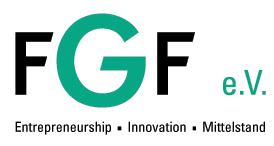 Joint Online International Scientific-Practical Conference 12 November 2021APPLICATION FORMPlease submit the filled form along with one page A 4 paper format abstract (max 300 words) at sciencepapers@eeu.edu.ge no later than 1 June 2021 Applications received after deadline will not be considered!Paper TitleAuthorCo-Author (if applicable)Author’s Affiliation Co-Author’s (if applicable) Affiliation Academic degree Abstract (max. 300 words)Keywords (max. 5)Contact information (Cell., e-mail)